4.1.6. Комплекс работ «Железобетон» НИР «Шельф-железобетон»«Разработка технологий строительства железобетонных технических средств для обустройства месторождений на мелководном шельфе Северных морей»Головной исполнитель – ОАО «ЦКБ «Монолит»Основные полученные практические результаты.Разработаны предложения по номенклатуре перспективных морских сооружений и технических средств, которые могут быть построены из железобетона.Разработаны технические решения на перспективные морские сооружения и технические средства из железобетона для освоения мелководного шельфа северных морей, строительство которых рационально из железобетона.Разработана принципиальная конструкция корпусов морских сооружений и технических средств из железобетона.Разработаны типовые узлы соединения железобетонных конструкций.Разработана принципиальная технология строительства.Разработаны предложения по размещению производства железобетонных конструкций в Северо-западном регионе и выбрано необходимое технологическое оборудование.Разработаны схемы поставки основных материалов, необходимых для изготовления железобетонных конструкций.Созданы РНТД:Изобретение: «Способ возведения железобетонного палубного перекрытия с большим пролетом».Секрет производства (ноу-хау): «Технология строительства железобетонных корпусов технических средств для обустройства месторождений на мелководном шельфе Арктических морей». Область применения – перспективные морские сооружения и технические средства из железобетона предназначены для освоения мелководного шельфа северных морей.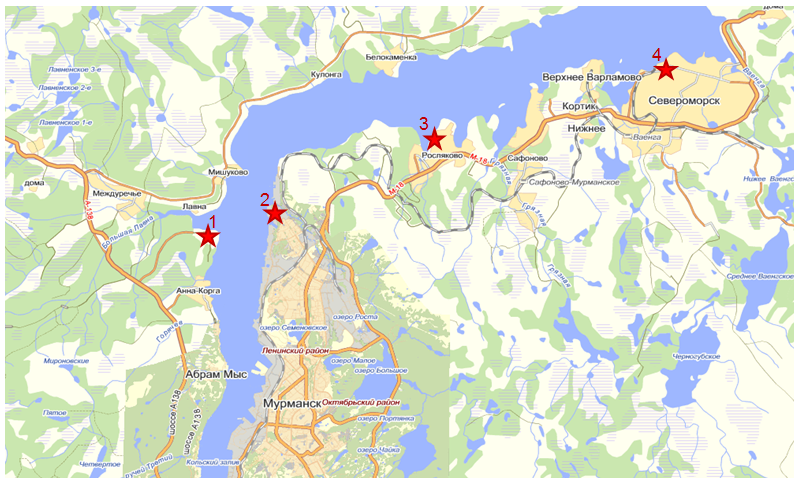 Возможные места организации железобетонного производства:1 – база снабжения в п. Лавна;2 – ОАО «35 СРЗ»; 3 – ОАО «82 СРЗ»;4 – 544 завод ЖБИ.Организация железобетонного производства на базе 544 завода ЖБИПроизводственная площадка предназначена для строительства крупных морских сооружений и технических средств из железобетона в обеспечении реализации уникальных проектов при освоении континентального шельфа Арктических морей.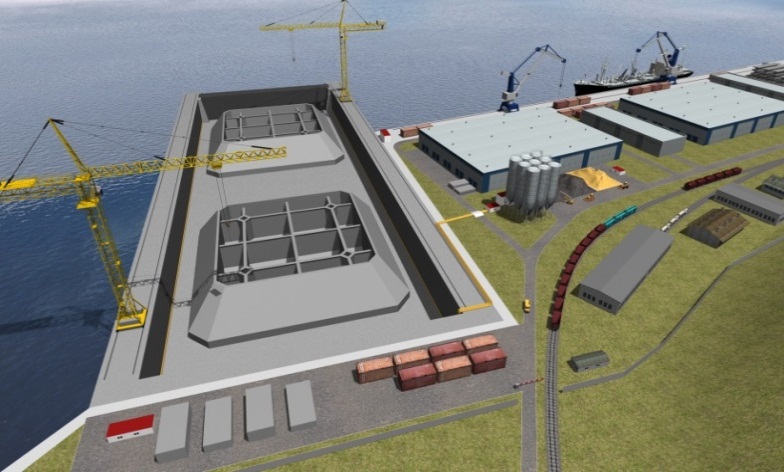 Мировой опыт применения железобетона в морских сооружениях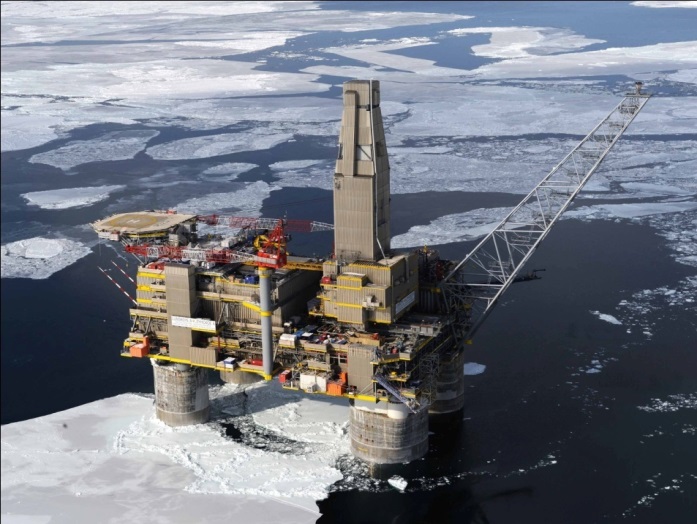 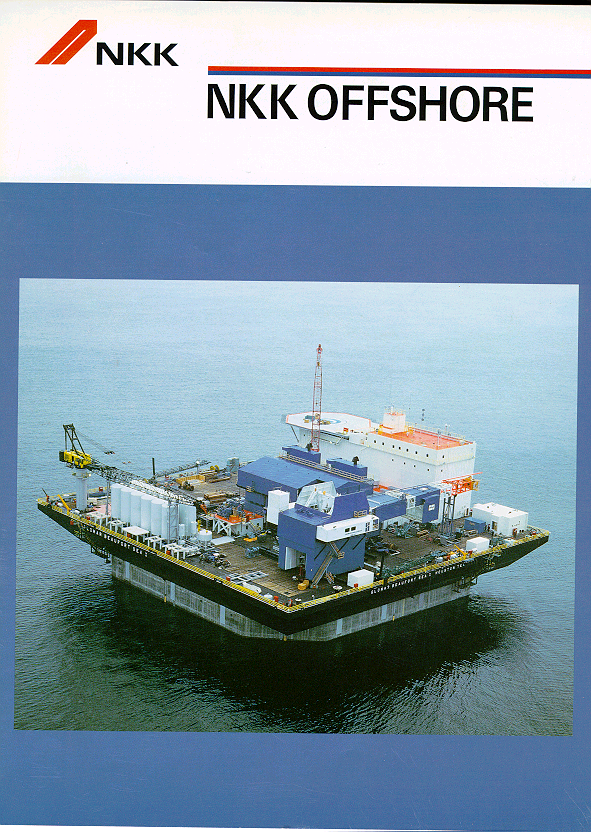 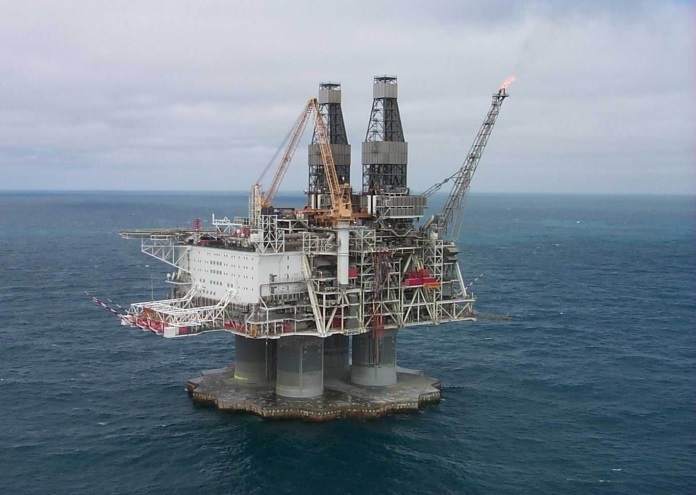 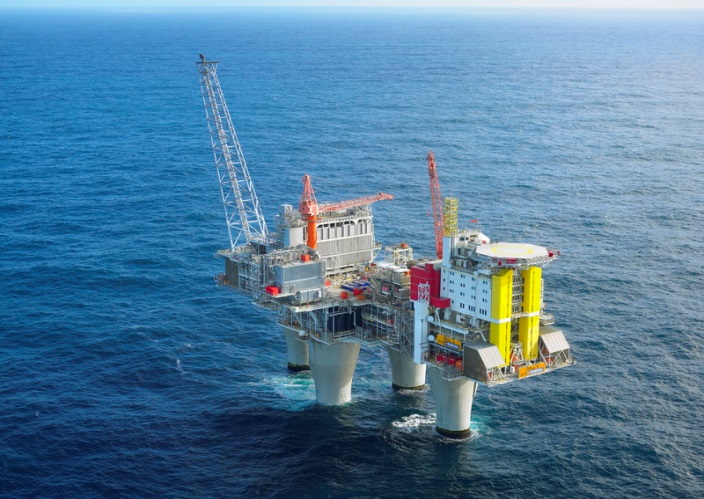 Внедрение разработанных технологий строительства железобетонных корпусов перспективных морских сооружений и технических средств позволит добиться следующих показателей:снижение на 15-20% общей трудоемкости строительства; повышение качества изготовления железобетонных сооружений, что, в конечном итоге, позволит добиться более длительного срока их эксплуатации;сокращения общего цикла строительства морских сооружений на 15-20;сократить на 10-15% общую стоимость строительства железобетонных морских сооружений и технических средств.